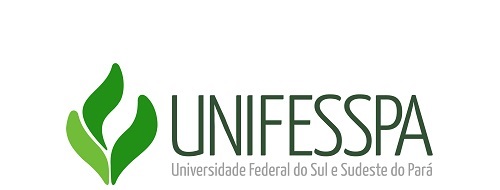 DECLARAÇÃO DE COMPENSAÇÃO DE HORAS TRABALHADAS_____________________________________________________________________________ ,(nome da chefia imediata)matrícula SIAPE nº _________________ , ocupante do cargo de___________________________com exercício no (a)______________________________________________________________,declara que o (a) servidor (a) ______________________________________________________ ,matrícula SIAPE nº __________________ , ocupante do cargo de__________________________com exercício no (a)______________________________________________________________compensou, conforme  quadro  seguinte,  as  horas  trabalhadas  durante  a jornada de trabalho em virtude de atividade desempenhada no (a) ________________________________________ ,  (nome da Instituição)desenvolvida no período de ___________________________ , relativamente à seguinte atividade________________________________________________________ , cumprindo, dessa forma, ao disposto no Art. 76-A, § 2º da lei nº 8.112/90 c/c Art. 8º do Decreto nº 6.114/2007, segundo os quais as horas trabalhadas em cursos ou concursos, quando desempenhadas durante a jornada de trabalho, devem ser compensadas no prazo máximo de 1 (um) ano.Município/UF e data:____________ (      ), _____ de ______________ de _______.______________________________________________(assinatura da chefia imediata)